PERSONAL DETAILSPLAYING & REPRESENTATIVE HISTORYPREFERRED PLAYING POSITIONSI acknowledge that the Sydney Roosters Rugby League Football Club accepts no liability for injuries sustained during Open and/or Invited Trial matches.ALL FORMS NEED TO BE COMPLETED AND RETUNED TO BLAKE CAVALLARO BY FRIDAY 27th  September blakec@sydneyroosters.com.au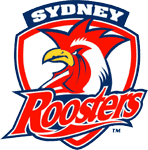 SYDNEY ROOSTERS INDIGENOUS ACADEMY 2020 TARSHA GALE U18sTRIAL REGISTRATION FORM 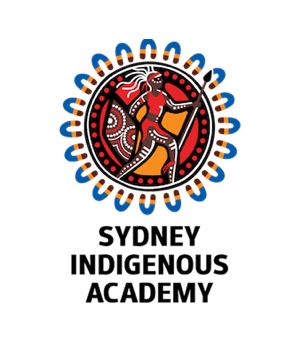 First NameLast NameLast NameLast NameAddressAddressAddressAddressSuburbSuburbPostcodePostcodeHome Phone NumberMobile Phone NumberMobile Phone NumberMobile Phone NumberEmail AddressDate of BirthDate of BirthDate of BirthOccupation or SchoolOccupation or SchoolYear at School (e.g. Year 11)Year at School (e.g. Year 11)Indigenous or Torres Strait IslanderIndigenous or Torres Strait IslanderYES                                       NOCurrent ClubRugby League District (e.g. Parramatta, Penrith, South Sydney)Rugby League District (e.g. Parramatta, Penrith, South Sydney)Rugby League District (e.g. Parramatta, Penrith, South Sydney)201820171st preference2nd preference3rd preferenceSignatureDate